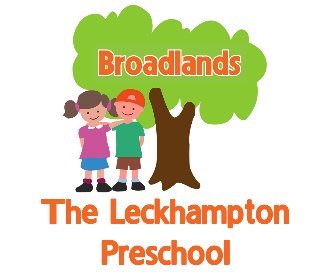 Broadlands Pre-School CentreBurrows Field, Moorend GroveLeckhampton, Cheltenham.GL53 0EJTel 01242 256354Registered Charity Number 1055656Person Specification – Preschool ManagerEssential CriteriaAt least 2 year proven supervisory/ management experience working in an Early Years care and education setting.Full and relevant Level 3 qualification in childcare or higher, with the commitment to your ongoing CPD.Solid theoretical knowledge and understanding of child development and of children’s needs including SEN.Ability to think critically and make decisions, to work flexibly and in an innovative way to cope with the changing needs of the setting.Ability to work independently and to manage own time efficiently.Experience of managing, supervision, and appraisal of staff.Ability to lead and motivate staff.Ability to provide a creative and aspirational vision for the future of the setting.Ability to plan and implement a preschool curriculum, considering the SEN Code of Practice, child protection procedures and equal opportunities considerations.Demonstrate a detailed knowledge of current legislation relevant to Early Years.Understanding of the PREVENT duty, as it relates to the Early Years.Ability to comply with the requirements placed on the setting by the EYFS Statutory Framework.Ability to work with parents and families to encourage an effective partnership and active involvement in their child’s learning and development.Ability to effectively market the setting to maximise occupancy levels and income and maintain the preschool’s financial stability.Demonstrate a commitment to continuously promote a culture of safeguarding.Commitment to equal opportunities and an understanding of equality and diversity issues. Knowledge of Health and Safety issues and the ability to take responsibility for the health, wellbeing, and safety of all who use the setting.Excellent communication skills with the ability to write clear reports.Ability to use IT equipment to produce and maintain records, respond to emails, and manage administrative duties.Desirable CriteriaLevel 4 or above in early years education.Current DBS on the update service.Up to date training in relevant certificates (First Aid, Safeguarding, Food Hygiene) Level 3 SENDCo qualification.Experience of passing an OFSTED inspection to a good level.Experience of using online learning journals such as Tapestry.